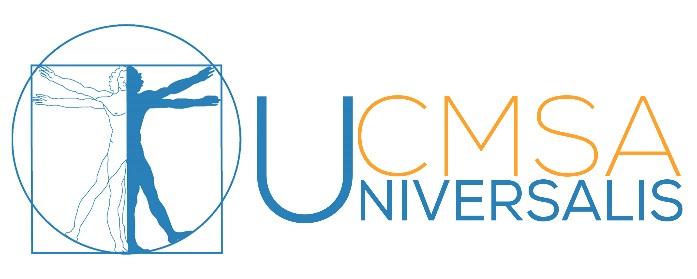 AGENDA AUDIT GA FALL 15th November 2017Rules of the GAAgendaMinutes from previous GAAudit and Semester ReportStatutesNew Candidate CommitteeNew IBMotionsQuestionsUpdatesOpening Board PositionsEducation PrizeUpcoming EventsDrinks and Snacks